          입사 지원서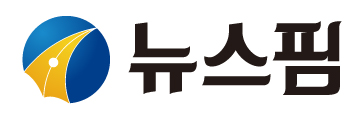    자기 소개서위의 내용은 사실과 틀림이 없습니다.년   월    일    (인)사진사진성 명한  글응시분야응시분야사진사진성 명한  자신입/경력신입/경력사진사진성 명영  문성별성별사진사진생년월일생년월일나이나이사진사진주    소주    소사진사진본    적본    적e-메일휴대폰전화번호전화번호학력사항기 간학  교  명전 공소재지성 적학력사항/학력사항/학력사항/경력사항기 간회 사 명부서명/직위담당업무퇴직사유경력사항경력사항경력사항경력사항병역군필여부군 별계 급복무기간병역자격면허자격 및 면허취득일자인정기관점 수PCOA S/W 또는 프로그래밍OA S/W 또는 프로그래밍자격면허PC상 · 중 · 하자격면허PC상 · 중 · 하자격면허PC상 · 중 · 하개인정보활용동의☐ 개인(신용)정보의 수집․이용 목적 ◦ 입사지원 행정 처리 및 입사자 채용업무◦ 입사지원자 중 최종 입사자의 경우 근로계약의 체결 및 유지와 경력증명서 발급 및 입사 후 인력관리, 업무 분배, 기본급·보너스·수당·의료보험·휴가와 같은 복지 관련 사항의 처리 등 직원 관리의 효율성 유지·제고 □ 뉴스핌이 수집․이용할 개인(신용)정보의 내용◦ 개인식별정보 (증명사진, 성명, 생년월일, 본적, 주소, 전화번호, 휴대전화번호, 전자우편주소 등)◦ 학력사항 (재학기간, 학교, 전공, 소재지, 성적 등), 경력사항 (근무기간, 회사명, 직위, 담당업무 등), 병역사항 (군필여부, 군별, 계급, 복무기간 등) ◦ 기타 사항 {자격․면허(취득일자, 기관, 점수 등), 외국어시험명․점수, OA S/W 또는 프로그래밍 활용능력 등} ☐ 개인(신용)정보의 보유․이용 기간 ◦ 최종 입사자에 대하여는 수집․이용 동의일로부터 개인(신용)정보의 수집․이용 목적을 달성할 때까지 ◦ 입사지원자 중 최종 입사자를 제외한 나머지 입사 미대상자에 대하여는 채용여부 결정시까지※ 귀하는 상기 동의를 거부할 수 있습니다. 다만, 이에 대한 동의를 하시지 않을 경우 입사자 채용업무 과정에서 불이익을 받을 수 있음을 알려 드립니다.20     년    월    일입사지원자 :               (인)(또는 서명)